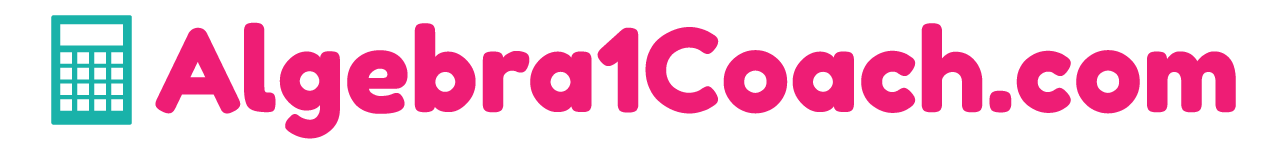 1-1 Variables and ExpressionsDISCLAIMER: These resources are not created or maintained by Algebra1Coach.com. Links should always be verified before students are allowed to freely click on them.Khan Academyhttps://www.khanacademy.org/math/algebra-home/alg-intro-to-algebra#alg-intro-to-variableshttps://www.khanacademy.org/math/algebra-home/alg-intro-to-algebra#alg-writing-expressionsAcademic lesson on variables and expressionsOnline Gamehttps://www.ixl.com/math/algebra-1/write-variable-expressionshttps://www.ixl.com/math/algebra-1/write-variable-equationsA game involving variables and expressionsYouTubehttps://youtu.be/HTlJyDtOCN0Lesson about variables and expressionsRegent Prepwww.regentsprep.org/regents/math/algtrig/MultipleChoiceReview/Variables.htm